Plaatselijke regeling ten behoeve van het leven en werken van de … wijkgemeente … van de …  gemeente te [plaatsnaam]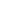 InhoudVaststelling (wijziging)Deze plaatselijke regeling is vastgesteld / gewijzigd door de wijkkerkenraad op …en is vanaf … (‘deze datum’ of andere datum invullen) geldig.Opmerkingen: - In dit model zijn toelichtingen opgenomen, steeds op de linkerpagina (even pagina’s).- Ordinantieteksten spreken dikwijls van kerkenraden ook als daarmee wijkkerkenraden worden bedoeld. In de tekst van dit model wordt wel consequent de term wijkkerkenraad gebruikt.ToelichtingIn de ordinanties voor de Protestantse Kerk in Nederland wordt op diverse plaatsen bepaald, dat de kerkenraad van een gemeente binnen de kaders van de kerkorde zelf zaken mag regelen. In de kerkelijke praktijk wordt hiervoor het begrip ‘plaatselijke regeling’ gebruikt. Alle (wijk)gemeenten van de Protestantse Kerk in Nederland worden geacht er één te hebben.U treft hierbij aan een model voor zo’n plaatselijke regeling voor een wijkgemeente§ 1. Samenstelling van de wijkkerkenraad - toelichtingOrd. 4, art. 6 lid 2. De kerkenraad wordt gevormd door de ambtsdragers van de gemeente.In een wijkgemeente wordt de wijkkerkenraad gevormd door de ambtsdragers van de wijkgemeente.1.1. aantal ambtsdragers De wijkkerkenraad stelt het aantal ambtsdragers vast (ord. 4-6-3 en 4-6-4). Het is belangrijk, dat dit besluit van de kerkenraad gemakkelijk te vinden is, vanwege de bepaling van Ord. 4-5-4, dat ‘geen besluiten genomen kunnen worden indien niet tenminste de helft van het aantal leden zoals dit door het kerkelijk lichaam is vastgesteld, ter vergadering aanwezig is’. Anders gezegd: het quorum om besluiten te kunnen nemen, is de helft van het aantal dat er bij een voltallige kerkenraad zou zijn.Vacatures tellen dus mee.Het is daarom zinvol het aantal kerkenraadsleden vast te leggen in de plaatselijke regeling. Het model geeft in de tweede kolom het minimum aantal per ambt.Het model geeft ook aan wat er moet gebeuren als u voor een ambt niet aan het voorgeschreven minimum aantal komt.1.2. vaste adviseurs (keuzemogelijkheid)Ord. 4-6 betreft de ‘samenstelling van de kerkenraad’. Dit betekent, dat hier die adviseurs worden genoemd, die regelmatig of altijd aanwezig zijn bij kerkenraadsvergaderingen.Het gaat dus niet om iemand, die een of twee keer wordt gevraagd om advies te gevenHet is dan ook zinvol in de plaatselijke regeling vast te leggen wie als adviseur tot de kerkenraadsvergaderingen toegang heeft en dus agenda en verslag krijgt.De laatste zin in 1.2 geeft aan, dat de aanwezigheid beperkt kan worden tot het arbeidsveld van de adviseur.§ 1. Samenstelling van de wijkkerkenraad - Artikelen1.1. Aantal ambtsdragersDe wijkkerkenraad bestaat uit de volgende ambtsdragers:Indien het aantal ambtsdragers kleiner is dan het verplicht minimum:Na overleg met de kerkenraad heeft de algemene kerkenraad de volgende maatregel genomen: …..1.2 Vaste adviseurs (keuzemogelijkheid)Als adviseurs nemen aan de wijkkerkenraadsvergadering deel:(bijvoorbeeld) a) (één van) de kerkelijk werkers in de bediening t.b.v. het diaconaatb) (één van) de kerkelijk werkers in de bediening t.b.v. het jeugd- en jongerenwerkofde kerkelijk werkers, die in een bediening zijn gesteld.eventueel aan te vullen met bijvoorbeeld:Keuze:Zij wonen alleen de besprekingen van hun arbeidsveld bij.ToelichtingOrdinantie 4-9 biedt de mogelijkheid om te werken met een alternatief systeem, wat betekent voor de wijkkerkenraad: - een kleine wijkkerkenraad, of- een wijkkerkenraad met werkgroepen, of- een wijkkerkenraad met werkgroepen èn een kleine wijkkerkenraadDe wijkkerkenraad vertrouwt een deel van zijn taak toe aan de kleine wijkkerkenraad (ord. 4-9-1) en/of aan een aantal werkgroepen (ord. 4-9-2).De wijkkerkenraad blijft eindverantwoordelijk. De ordinantietekst geeft aan welke taken de kerkenraad niet kan toevertrouwen aan kleine wijkkerkenraad en/of werkgroepen (ord. 4-9-5).De wijkkerkenraad kan de kleine wijkkerkenraad en de werkgroepen ook weer opheffen.§ 1B. Samenstelling van de kleine wijkkerkenraadOrd. 4-9-3: “De kleine kerkenraad wordt gevormd door het moderamen van de kerkenraad en tenminste vier andere ambtsdragers, waarbij alle ambten aanwezig zijn.”Op de kleine wijkkerkenraad zijn de bepalingen voor wijkkerkenraden van toepassing. Er zijn tenminste zes leden en tenminste zes vergaderingen per jaar, enz.§ 1C Samenstelling werkgroepen Ord. 4-9-2 zegt, dat een werkgroep bestaat uit - een of meer ambtsdragers en- een aantal andere leden van de wijkgemeente.De wijkkerkenraad, of als die er is: de kleine wijkkerkenraad,heeft tot taak:- de instelling van werkgroepen en de benoeming van hun leden- het vaststellen van de instructies van de werkgroepen- het toetsen van het werk van de werkgroepen aan het beleidsplan, dat door de wijkkerkenraad is vastgesteld(ord. 4-9-5).§ 1B. Samenstelling van de kleine wijkkerkenraadDe kleine wijkkerkenraad bestaat uit de volgende ambtsdragers:Totaal: moderamen plus minimaal drie andere ambtsdragers§ 1C. Samenstelling werkgroepen De volgende werkgroepen zijn ingesteld:Werkgroep …  :, 	met als opdracht ……,met de volgende samenstelling: …, …, …Werkgroep …  :, 	met als opdracht ……,met de volgende samenstelling: …, …, …Etc.§ 2.1 Verkiezing van ambtsdragers algemeen - toelichtingOrd. 3, art. 2.	De verkiezingsregeling1.	De verkiezing wordt gehouden volgens een door de kerkenraad vast te stellen regeling.2.	Tot vaststelling of wijziging van deze regeling kan de kerkenraad overgaan met inachtneming van het bepaalde in ordinantie 4-8-5-.3.	Stemgerechtigd zijn de belijdende leden van de gemeente.	De kerkenraad bepaalt, nadat de leden van de gemeente in de gelegenheid zijn gesteld hun mening kenbaar te maken, of stemgerechtigd zijn	-	de doopleden van de gemeente	-	de gastleden aan wie de positie als van een belijdend lid is verleend	-	de gastleden aan wie de positie als van een dooplid is verleend	-	de vrienden die belijdend lid zijn van een andere gemeente van de kerk	-	de vrienden die dooplid zijn van een andere gemeente van de kerk	-	overige vrienden	en legt dit vast in de in lid 1 genoemde regeling.	Degenen die niet tot de belijdende leden worden gerekend, zijn eerst stemgerechtigd indien zij de leeftijd van 18 jaar hebben bereikt.4. 	De kerkenraad kan in de regeling opnemen dat bij volmacht kan worden gestemd, met dien verstande dat niemand meer dan twee gevolmachtigde stemmen kan uitbrengen en alleen stemgerechtigde leden gevolmachtigde stemmen kunnen uitbrengen.De ordinantietekst spreekt van verkiezing ‘volgens een door de kerkenraad vast te stellen regeling’. § 2 van het model plaatselijke regeling is de hier bedoelde verkiezingsregeling. In de plaatselijke regeling dienen de volgende punten door de kerkenraad zelf geregeld te worden: 2.1.1.  Stemrecht en verkiesbaarheidWie zijn stemgerechtigd? De wijkkerkenraad dient op dit punt een keuze te maken (ord. 3-2-3). De tabel geeft de verschillende opties aan. U kunt ook overal “nee” invullen.Uiteraard krijgen de “eigen” doopleden stemrecht als “doop’-gastleden en/of vrienden dit ook krijgen.Bij wijzigingen moet u de wijkgemeente raadplegen.Zie ook schema, aanvullende toelichting (2), achterin dit model.2.1.2.  Regels voor het stemmen De kerkorde kent een algemene procedure voor besluitvorming in ‘alle kerkelijke lichamen’. Deze is te vinden in Ord. 4-5 en in het model in § 4. Verkiezing van ambtsdragers geschiedt door stemgerechtigden, en wel die stemgerechtigden, die daadwerkelijk aan de stemming deelnemen. Hierop zijn de leden 1 tot en met 3 van ord. 4-5 van toepassing, tenzij in de plaatselijke regeling anders is voorzien. De wijkkerkenraad moet in de plaatselijke regeling een verkiezingsregeling vastleggen (ord. 3-2 en ord. 4-8-5). In het model is de regeling conform ord. 4-5 overgenomen, maar de wijkkerkenraad kan dus ook kiezen voor een aangepaste regeling.Blanco stemmen tellen dus niet mee. 2.1.3. Stemmen bij volmacht (keuzemogelijkheid)Bij de verkiezing van ambtsdragers kan bij volmacht worden gestemd, als de wijkkerkenraad dit zo bepaalt (ord. 3-2-4).Een ordentelijke volmacht-procedure is, dat de volmacht schriftelijk en ondertekend is, en dat de gevolmachtigde vóór de stemming laat zien, dat hij een volmacht heeft. Zie de tekst in het model. Ord. 3-2-4. De kerkenraad kan in de regeling opnemen dat bij volmacht kan worden gestemd, met dien verstande dat niemand meer dan twee gevolmachtigde stemmen kan uitbrengen en alleen stemgerechtigde leden gevolmachtigde stemmen kunnen uitbrengen.§ 2.1. Artikelen2.1.1. Stemrecht en verkiesbaarheidDe belijdende leden van de wijkgemeente zijn stemgerechtigd en verkiesbaar.Ter keuze:2.1.2. Regels voor het stemmen Stemming geschiedt volgens de algemene regels voor besluitvorming zoals neergelegd in ord. 4-5. Of:[een eigen verkiezingsregeling 2.1.3. Stemmen bij volmacht (keuzemogelijkheid)Er kan bij volmacht worden gestemd, maar niemand mag meer dan twee gevolmachtigde stemmen uitbrengen en alleen stemgerechtigde leden kunnen gevolmachtigde stemmen uitbrengen.De volmachten zijn schriftelijk en ondertekend en worden van te voren aan de kerkenraad getoond.§ 2.2. Verkiezing van ouderlingen en diakenen - toelichtingOrd. 3, art. 6. De verkiezing van ouderlingen en diakenen1. VerkiesbaarheidVerkiesbaar zijn de stemgerechtigden die de status van belijdend lid hebben, dan wel bij de bevestiging – met inachtneming van ordinantie 9-4-1 en 2 – onder de belijdende leden kunnen worden opgenomen.Verkiezingsprocedure2. De kerkenraad legt in de plaatselijke regeling vast op welke wijze de verkiezing plaats vindt, met inachtneming van de volgende bepalingen:- De gemeente wordt uitgenodigd om per ambt aanbevelingen te doen.- De kerkenraad stelt de kandidatenlijst op per ambt.- de kerkenraad is daarbij gehouden degenen die door ten minste tien stemgerechtigden zijn aanbevolen en verkiesbaar zijn op de kandidatenlijst te plaatsen, behalve indien het gaat om verkiezing van een ambtsdrager met bepaalde opdracht.- Verkiezing door de stemgerechtigden van de gemeente vindt plaats indien er meer kandidaten dan vacatures zijn; in andere gevallen wordt de kandidaat verkozen verklaard.3. Indien de stemgerechtigden van de (wijk)gemeente telkens voor een periode van ten hoogste zes jaren de kerkenraad machtigen om dubbeltallen per vacature te stellen, gelden in afwijking van lid 2 de volgende bepalingen:- De gemeente wordt uitgenodigd per vacature aanbevelingen te doen- De kerkenraad stelt de kandidatenlijst op per vacature- De kerkenraad is daarbij gehouden degenen die door ten minste vijf stemgerechtigden zijn aanbevolen en verkiesbaar zijn op de kandidatenlijst te plaatsen, behalve- indien het gaat om verkiezing van een ambtsdrager met bepaalde opdracht;- indien de kerkenraad – gehoord de aanbevelingen – zelf een dubbeltal voor de vacature stelt.- Verkiezing door de gemeente vindt plaats als er voor een vacature meer kandidaten zijn in andere gevallen wordt de kandidaat verkozen verklaard.2.2.1. Het is mogelijk om een vaste verkiezingsmaand vast te leggen in de regeling.Let overigens op, dat u de verkiezingen en ambtstermijnen niet zo regelt, dat op zeker moment alle kerkenraadsleden tegelijk aftreden.2.2.2. Ten behoeve van de verkiezing van ouderlingen en diakenen wordt de gemeente in de gelegenheid gesteld aanbevelingen te doen (ord. 3-6-2). Het ligt voor de hand hiervoor een termijn op te nemen. Zie het model. Wanneer de verkiezing daadwerkelijk plaatsvindt, worden gemeenteleden uitgenodigd om daaraan deel te nemen (door naar de verkiezingsvergadering te komen of door hun stembil-jet in de stembus te deponeren, zie hierna onder 2.2.3.). Ook voor deze uitnodiging kan in de plaatselijke regeling een termijn opgenomen worden. 2.2.3. Verkiezing kan bijvoorbeeld tijdens een vergadering van stemgerechtigden, maar ook in de vorm van een stembusverkiezing. De kerkenraad kan de keuze voor een van beide vormen vastleggen in de plaatselijke regeling. Zie de model-tekst. 2.2.4. Dubbeltallen (keuzemogelijkheid)Het ‘gewone’ verkiezingssysteem is dat per ambt een lijst opgesteld wordt, waarop namen voorkomen van personen, die door stemgerechtigden zijn aanbevolen en namen van personen, die de kerkenraad voordraagt (zie Ord. 3-6-2). Bij het stemmen kan dan gekozen worden uit de namen, die op deze lijst voorkomen.  De stemgerechtigden kunnen –eventueel op initiatief van de kerkenraad- kiezen voor een ander systeem, nl. verkiezing door dubbeltallen. Dit systeem is beschreven in Ord. 3-6-3. De afwijkingen van het gewone systeem zijn: a) de stemgerechtigden doen wel aanbevelingen, maar de kerkenraad is niet verplicht de namen op de lijst te plaatsen; b) per vacature geeft de kerkenraad de keuze uit twee kandidaten. Het is aan de stemgerechtigden om voor dit systeem te kiezen. Indien deze keuze gemaakt wordt, geldt deze voor maximaal zes jaar. Het dubbeltal-systeem komt dan in de plaats van het gewone in Ord. 3-6-2 beschreven systeem.§ 2.2. Artikelen 2.2.1. Verkiezingsmaand (keuzemogelijkheidDe verkiezing van ouderlingen en diakenen vindt jaarlijks/eens per …(aantal) jaar plaats in …. (maand). 2.2.2. Uitnodiging voor aanbevelingen en voor stemmen, (keuzemogelijkheidDe uitnodiging tot het doen van aanbevelingen, genoemd in Ord. 3-6-2, wordt tenminste … (aantal) weken voordat de verkiezing plaats heeft, door de wijkkerkenraad gedaan.De uitnodiging om te stemmen wordt tenminste … (aantal) weken voordat de verkiezing plaats heeft, door de wijkkerkenraad gedaan.2.2.3. Verkiezingsvorm (keuzemogelijkheidOuderlingen en diakenen worden gekozen tijdens een vergadering van stemgerechtigde leden ofdoor middel van een stembusverkiezing [of een eigen andere regeling]2.2.4. Dubbeltallen (keuzemogelijkheid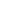 Na kennisneming van de ingekomen aanbevelingen voor de verkiezing van ouderlingen en diakenen stelt de wijkkerkenraad voor elke vacature afzonderlijk een dubbeltal vast, waaruit de verkiezing door de stemgerechtigde leden van de wijkgemeente plaatsvindt.De stemgerechtigde leden van de gemeente hebben de wijkkerkenraad hiertoe voor een periode van … (maximaal zes) jaar gemachtigd. Zie voor nadere bijzonderheden de ‘machtiging uit hoofde van Ord. 3-6-3’, die als bijlage aan deze plaatselijke regeling is gehecht.De procedure beschreven in dit artikel komt in de plaats van het bepaalde in Ord. 3-6-2.§ 2.3 Verkiezing van predikanten - toelichtingOrd. 3, art. 4.	De verkiezing van predikanten1. Voor de verkiezing tot predikant voor gewone werkzaamheden komen in aanmerking- degenen die overeenkomstig ordinantie 13-18-3 als predikant beroepbaar zijn gesteld en- de predikanten-geestelijk verzorger die door de kleine synode beroepbaar zijn gesteld als predikant, nadat zij de daarvoor vereiste aanvullende opleiding hebben voltooid of daarvoor ontheffing van de kleine synode hebben verkregen vanwege verworven bekwaamheden.2. Predikanten voor gewone werkzaamheden zijn pas beroepbaar wanneer zij ten minste vier jaar de gemeente waaraan zij verbonden zijn, hebben gediend. Afwijking hiervan is slechts mogelijk met instemming van het breed moderamen van de classicale vergadering van de classis waartoe de gemeente behoort waaraan de betrokken predikant verbonden is.3. Een predikant kan niet binnen twee jaar voor de tweede maal worden beroepen in dezelfde vacature.4. Een predikant tegen wiens vervulling van het ambt ernstige bezwaren zijn gerezen, kan – indien deze bezwaren door het bevoegde college voor het opzicht in behandeling zijn genomen – geen beroep in overweging nemen zolang die behandeling niet onherroepelijk is geëindigd.5. De kerkenraad verricht de kandidaatstelling. De kerkenraad van een wijkgemeente echter doet dit tezamen met de algemene kerkenraad, waarbij elk van beide kerkenraden met de kandidatuur dient in te stemmen.6. De verkiezing van een predikant vindt plaats in een door de kerkenraad belegde vergadering van de stemgerechtigden van de gemeente.Gaat het om de verkiezing van een predikant die als predikant voor gewone werkzaamheden verbonden zal worden aan een wijkgemeente, dan geschiedt de verkiezing door de stemgerechtigde leden van de wijkgemeente.7. Voor het geval dat de kerkenraad één kandidaat ter verkiezing aan de gemeente voorstelt, is een meerderheid van twee derde van de uitgebrachte geldige stemmen vereist om deze gekozen te kunnen verklaren.10. De kerkenraad maakt de naam van de gekozene aan de gemeente bekend om haar goedkeuring te verkrijgen met het oog op de beroeping.11. Bezwaren tegen de gevolgde verkiezingsprocedure kunnen worden ingebracht door stemgerechtigde leden van de gemeente en dienen uiterlijk vijf dagen na deze bekendmaking schriftelijk en ondertekend bij de kerkenraad te worden ingediend.12. De kerkenraad zendt het bezwaarschrift binnen veertien dagen - onverminderd zijn verantwoordelijkheid te proberen zelf het bezwaar weg te nemen - door naar het regionale college voor de behandeling van bezwaren en geschillen, dat terzake een einduitspraak doet.In ordinantie 3, de art. 3 t/m 5 wordt het beroepingswerk predikanten beschreven, met aandacht voor bijvoorbeeld de beroepingscommissie en de financiële randvoorwaarden. In de plaatselijke regeling worden twee zaken rond het beroepingswerk genoemd. 2.3.1. Ord. 3-4-6 bepaalt, dat de kerkenraad een verkiezingsvergadering belegt. Wij bevelen aan in de plaatselijke regeling een termijn op te nemen, die de kerkenraad bij de uitnodiging in acht dient te nemen. ‘Gewoon’ is dat de verkiezing van een predikant door de stemgerechtigde gemeenteleden geschiedt (zie Ord. 3-4-6). Indien een gemeente meer dan 200 stemgerechtigde leden telt, dan kan de verkiezing van predikanten in de plaatselijke regeling anders geregeld worden, namelijk dat deze verkiezing door de kerkenraad plaatsvindt (zie Ord. 3-4-8).Het breed moderamen van de classicale vergadering dient deze regeling goed te keuren. Dit vraagt een motivering van het besluit en het is aan het breed moderamen om te beoordelen of er een goede reden is om af te wijken van de hoofdregel.Tevens dient de gemeente krachtens Ord. 4-78-5,9 over deze wijziging gehoord dient te worden. Indien de kerkenraad hiervoor kiest en het breed moderamen van de classicale vergadering het goedkeurt, leidt dit tot de in het model opgenomen tekst.§ 2.3. Overige artikelen 2.3.1. Uitnodiging om te stemmen, keuzemogelijkheidDe uitnodiging om te stemmen wordt tenminste … (aantal) weken voordat de verkiezing plaats heeft door de wijkkerkenraad gedaan.Of:2.3.1 Verkiezing door de kerkenraad, keuzemogelijkheidIn afwijking van het bepaalde in Ord. 3-4-6 worden predikanten verkozen door de wijkkerkenraad. § 3. De werkwijze van de wijkkerkenraad -toelichtingAlgemene opmerking: de artikelen 3.2, 3.4, 3.7, 3.8 en 3.9 in deze paragraaf vormen een uitwerking van Ord. 4-8-7.Ord. 4, art. 8.	Werkwijze7. De kerkenraad maakt een regeling voor zijn wijze van werken, waarin in ieder geval wordt geregeld:het bijeenroepen van zijn vergaderingen, de agendering, de openbaarmaking van zijn besluiten, de toelating van niet-leden van de kerkenraad tot zijn vergaderingen en het beheer van zijn archieven.3.1. De kerkorde geeft als minimum voor het aantal vergaderingen per jaar zes. De wijkkerkenraad mag in zijn regeling een hoger aantal vermelden. Zie de model-tekst. 3.3. Geen vergadering zonder verslag. Het verslaan van vergaderingen is zo normaal, dat het niet als kerkordelijke verplichting is opgenomen. Zeker bij een beleidsorgaan als een wijkkerkenraad zal het niet zonder verslag kunnen en het verdient aanbeveling dit vast te leggen in de plaatselijke regeling. 3.4. De wijkkerkenraad dient in de plaatselijke regeling ook te regelen hoe hij zijn besluiten openbaar maakt. Hij kan hierin zelf keuzes maken met betrekking tot de wijze waarop de besluiten bekend worden gemaakt en binnen welke termijn. In het model is hiervoor een suggestie opgenomen. Deze suggestie is open geformuleerd, want vaak zal schriftelijke bekendmaking het beste zijn, maar soms kan er wellicht behoefte zijn aan de mondelinge vorm (bijvoorbeeld bij de verkiezing van ambtsdragers). Wil de wijkkerkenraad de bekendmaking anders of gedetailleerder regelen, dan is dit uiteraard mogelijk. Dit dient dan wel in de plaatselijke regeling te worden opgenomen. 3.5. De kerkorde verplicht de wijkkerkenraad om een moderamen te kiezen. Aan de samenstelling van het moderamen stelt ord. 4-8-2 als voorwaarden dat er ten minste een preses, scriba en assessor zijn en dat in elk geval een predikant ervan deel uitmaakt. Zolang de kerkenraad aan die voorwaarden voldoet is elke samenstelling toegestaan. Het is niet verplicht de gekozen samenstelling vast te leggen in de plaatselijke regeling, er mag indien gewenst van jaar tot jaar gevarieerd worden.NB! Voor een moderamen geldt wel de quorumregel: ten minste de helft van het aantal leden, maar niet de minimumregel dat er ten minste drie leden moeten zijn om een besluit te kunnen nemen. 3.6. De kerkenraad moet vastleggen hoe en met wie jaargesprekken gehouden worden. Dit geldt in ieder geval de aan de gemeente verbonden predikant en de kerkelijk werker die in het ambt bevestigd is. Bij predikanten is er geen sprake van functioneringsgesprekken vanwege de gelijkwaardigheid van de ambten. Zie brochure jaargesprekken.§ 3. Artikelen3.1. Aantal vergaderingen (keuzemogelijkheidDe wijkkerkenraad vergadert in de regel … (minimaal zes) maal per jaar. 3.2. Bijeenroepen van de vergaderingDe vergaderingen van de wijkkerkenraad worden tenminste …(aantal) dagen van te voren bijeengeroepen door het moderamen, onder vermelding van de zaken, die aan de orde zullen komen (de agenda). 3.3. Verslaggeving (keuzemogelijkheidVan de vergaderingen wordt een schriftelijk verslag opgesteld, dat in de eerstvolgende vergadering door de wijkkerkenraad wordt vastgesteld.Indien gekozen is voor een kleine wijkkerkenraad:	3.1. Aantal vergaderingen (keuzemogelijkheidDe wijkkerkenraad vergadert in de regel … (aantal) maal per jaar. De kleine wijkkerkenraad vergadert in de regel … (aantal) maar per jaar.  3.2. Bijeenroepen van de vergadering De vergaderingen van de wijkkerkenraad en de kleine wijkkerkenraad worden tenminste …(aantal) dagen van te voren bijeengeroepen door het moderamen, onder vermelding van de zaken, die aan de orde zullen komen (de agenda). (B)	3.3. Verslaggeving (keuzemogelijkheid)Van de vergaderingen wordt een schriftelijk verslag opgesteld, dat in de eerstvolgende vergadering door de (kleine) wijkkerkenraad wordt vastgesteld. 3.4. Openbaarmaking besluitenNiet vertrouwelijke besluiten, genomen in de vergadering van de wijkkerkenraad, worden hetzij schriftelijk in het kerkblad, hetzij door een mondelinge mededeling binnen een redelijke termijn aan de gemeente bekend gemaakt.  3.5. Verkiezing moderamenDe verkiezing van het moderamen (ord. 4-8-2) geschiedt eens per …(aantal) jaar voor … (datum).(of:)De verkiezing van het moderamen (ord. 4-8-2) geschiedt eens per …(aantal) jaar in de eerste vergadering van de maand … (o.i.d.)3.6. JaargesprekkenDe jaargesprekken met de predikant (en met….) worden gehouden door ……Eventueel: in de maand….§ 3. Toelichting3.7. Volgens Ord. 4-8-7 moet de kerkenraad ook regelen ‘.. de toelating van niet-leden van de kerkenraad tot zijn vergaderingen ..’. Kerkenraadsvergaderingen zijn in beginsel niet openbaar. Indien de kerkenraad dit wenst kan hij echter besluiten dat zijn vergaderingen openbaar zijn (dus inclusief ‘andere belangstellenden’, bijvoorbeeld ook de plaatselijke pers). In dat geval moet de kerkenraad tenminste de bevoegdheid aan zich houden te besluiten om een zaak in beslotenheid te behandelen (‘in comité’). De kerkenraad kan ook besluiten, dat (alleen) gemeenteleden altijd tot de vergaderingen worden toegelaten, of ook vrienden en ook gastleden. In de plaatselijke regeling kan ook worden bepaald, dat toelating tot de kerkenraadsvergaderingen een apart kerkenraadsbesluit vergt. In het model zijn de diverse mogelijkheden als alternatieven aangegeven. 3.8. Volgens Ord. 11-2-7 is het beheren van de archieven van de gemeente een taak van het college van kerkrentmeesters. Het ligt voor de hand dat de scriba van de kerkenraad het lopend archief onder zijn beheer heeft. Indien daartoe bepaalde voorzieningen nodig zijn, dan is het de verantwoordelijkheid van het college van kerkrentmeesters deze te realiseren. Als de scriba bepaalde delen van het archief niet meer als lopend beschouwt en ze om die reden elders wil onderbrengen, is ook dat de verantwoordelijkheid van het college. 3.9. Taak en bevoegdheid AKOrd. 4-7-2 geeft aan dat de wijkkerkenraad alle taken van een kerkenraad heeft, die niet aan de algemene kerkenraad zijn toevertrouwd, hetzij krachtens kerkordelijke bepaling hetzij door de wijkkerkenraden. 	De algemene kerkenraad tot taak: - het overleg met de wijkkerkenraden over de taak en de samenwerking van de delen in het geheel van de gemeente - het treffen van voorzieningen ten behoeve van de gemeente in haar geheel, waar dat nodig is om recht te doen aan de binnen de gemeente voorkomende kerkelijke verscheidenheid; - de vermogensrechtelijke aangelegenheden, voor zover bepaalde aangelegenheden niet worden toevertrouwd aan de wijkkerkenraden; - datgene wat te maken heeft met de rechtspositie van de predikanten en de gesalarieerde medewerkers; - en verder alles wat de wijkkerkenraden aan de algemene kerkenraad toevertrouwen.Er zijn situaties denkbaar waarin taken wel aan de algemene kerkenraad moeten worden toevertrouwd. Dat kan zijn bij bijvoorbeeld het jeugdwerk, indien er een voor de gemeente als geheel een jeugdwerker wordt aangetrokken. Of bij het ontbreken van een eigen wijkkerk per wijkgemeente. De algemene kerkenraad dient dan te kunnen bepalen welke wijkgemeente in welk gebouw op welk moment dienst doet. Etc.3.10. Ord. 4-8-4 zegt, dat kerkenraden zich door commissies kunnen laten bijstaan. Het kan - bijvoorbeeld omdat het om een min of meer permanente commissies gaat- nuttig zijn dit vast te leggen in de plaatselijke regeling (het hoeft niet). De afspraken die de kerkenraad met de commissies maakt kunnen als bijlage bij de plaatselijke regeling worden gevoegd. § 3. Artikelen3.7. Toelating toehoorders tot de vergaderingenTot de vergaderingen van de wijkkerkenraad worden wijkgemeenteleden, vrienden en andere belangstellenden als toehoorder toegelaten, tenzij de wijkkerkenraad besluit een zaak in beslotenheid te behandelen.of   Tot de vergaderingen van de wijkkerkenraad worden wijkgemeenteleden en vrienden als toehoorder toegelaten, tenzij de wijkkerkenraad besluit een zaak in beslotenheid te behandelen.of  De vergaderingen van de wijkkerkenraad zijn niet openbaar. De wijkkerkenraad kan echter besluiten dat wijkgemeenteleden (eventueel: en anderen belangstellenden) als toehoorder tot een bepaalde vergadering of tot een deel daarvan toegelaten worden.3.8. ArchiefbeheerHet lopend archief van de wijkkerkenraad berust bij de scriba, met inachtneming van de verantwoordelijkheid van de het college van kerkrentmeesters voor de archieven van de gemeente uit hoofde van Ord. 11-2-7 sub g.3.9. Taak en bevoegdheid AKIn overleg met de wijkkerkenraden is door de AK met inachtneming van het bepaalde in ord. 4-7-2 vastgesteld dat het de taak en bevoegdheid van de AK is de volgende zaken te regelen:- …- …3.10. Bijstand door commissies (keuzemogelijkheid) De wijkkerkenraad laat zich in zijn arbeid bijstaan door de navolgende commissies:---Nadere bepalingen omtrent de samenstelling, benoeming en opdracht van de commissies, de contacten tussen wijkkerkenraad en de commissies, de werkwijze van de commissies, de verantwoording aan de wijkkerkenraad e.d. zijn per commissie vastgelegd in een instructie, die als bijlage aan deze plaatselijke regeling is gehecht.§ 4.  Besluitvorming – toelichtingDe kerkorde bevat een artikel over besluitvorming in kerkelijke lichamen in het algemeen: Ord. 4, artikel 5. Dit artikel geldt zowel de kerkenraad, als het college van kerkrentmeesters en het college van diakenen. (De eerste drie leden van het artikel zijn ook van toepassing op de verkiezing van ambtsdragers, tenzij in de plaatselijke regeling anders is bepaald. Zie voor de toepassing van dit artikel op verkiezingen van ambtsdragers art. 2.1.2. van deze toelichting). Voor de verkiezing van predikanten zijn in het bijzonder ook ordinantie 3-4-6 en 3-4-7 van belang. Wij geven de volgende kanttekeningen bij dit artikel: Lid 4 bepaalt dat tenminste de helft van het aantal leden aanwezig moet zijn, wil er be-sluitvorming plaats kunnen vinden. Is dit ‘quorum’ er niet, dan moet een nieuwe vergadering worden uitgeschreven. Zie verder de ordinantietekst (NB!: dit artikellid kan niet worden toegepast op verkiezingen door gemeenteleden).“De helft” is niet hetzelfde als “de helft plus één”. Bijvoorbeeld: een kerkenraad telt 11 leden. De helft is 6 (5,5 naar boven afgerond). De helft plus één zou 6,5 naar boven afgerond = 7 zijn!Bij besluitvorming wordt eenparigheid nagestreefd, maar anders is een meerderheid van de aanwezigen voldoende. Blanco stemmen tellen dus niet mee. Een voorbeeld: Een kerkelijk lichaam telt tien leden. Er zijn zeven personen ter vergadering aanwezig. Er kan dus besluitvorming plaatsvinden (quorum is aanwezig). Twee leden stemmen blanco. Deze tellen niet mee. Er tellen dus vijf stemmen mee. Het voorstel heeft drie voorstemmers. Drie is een meerderheid van vijf: het voorstel is aangenomen. Wanneer een kerkelijk lichaam minder dan vijf leden telt, geldt als quorum het aantal van drie. Voor een moderamen echter, dat minimaal drie leden telt, geldt in alle gevallen dat de helft aanwezig moet zijn. Dus een moderamen van drie leden kan een besluit nemen als er twee leden aanwezig zijn.§ 4. Besluitvorming: - OrdinantietekstOrd. 4, art. 5  Besluitvorming1.  In alle kerkelijke lichamen worden besluiten steeds na gemeenschappelijk overleg en zo mogelijk met eenparige stemmen genomen.Blijkt eenparigheid niet bereikbaar, dan wordt besloten met meerderheid van de uitgebrachte stemmen, waarbij blanco stemmen niet meetellen.2.  Stemming over zaken geschiedt mondeling tenzij om schriftelijke stemming wordt gevraagd. Staken de stemmen, dan vindt herstemming plaats. Staken de stemmen weer, dan is het voorstel verworpen.3.  Stemming over personen geschiedt schriftelijk.Wanneer er niet meer kandidaten zijn dan er verkozen moeten worden, kan mondeling worden gestemd als niemand van de aanwezige leden tegen mondelinge stemming bezwaar maakt.Indien één kandidaat wordt voorgesteld en de stemmen staken, vindt herstemming plaats. Staken de stemmen weer, dan is de kandidaat niet verkozen.Indien er meer kandidaten zijn dan er verkozen moeten worden, zijn van hen verkozen diegenen op wie de meeste stemmen zijn uitgebracht en die de meerderheid van de uitgebrachte stemmen hebben behaald, tot het aantal vacatures dat vervuld moet worden.Indien voor een vacature geen van de kandidaten een meerderheid heeft behaald, vindt een herstemming plaats tussen de twee kandidaten die de meeste stemmen behaalden.Staken de stemmen, dan vindt herstemming plaats. Staken de stemmen weer, dan beslist het lot.4.  Geen besluiten kunnen worden genomen indien niet ten minste de helft van het aantal leden zoals dit voor het kerkelijk lichaam is vastgesteld, met een minimum van drie leden, ter vergadering aanwezig is Wanneer in een vergadering het quorum niet aanwezig is, kan ten aanzien van een op die vergadering ingediend voorstel een besluit worden genomen op een volgende vergadering die ten minste twee weken later wordt gehouden, ook wanneer dan het quorum niet aanwezig is, mits ten minste drie leden aanwezig zijn.5.Voor besluitvorming in een vergadering met stemgerechtigde leden van de gemeente zijn de leden 1 tot en met 3 van overeenkomstige toepassing, tenzij in de plaatselijke regeling anders is voorzien.§ 5. De kerkdiensten. Toelichting5.1. Ord. 5-1-3 bepaalt, dat de kerkenraad de tijd, de plaats en het aantal van de kerkdiensten vaststelt. Omdat de plaats van samenkomst een van de ‘basisgegevens’ van een gemeente is (de kerkenraad mag deze plaats niet zomaar veranderen, maar moet de gemeenteleden daarin kennen en hen erover horen; ord. 4-8-9) wordt in het model de suggestie gedaan dit vast te leggen in de plaatselijke regeling. Verplicht is dit niet. 5.2., 5.3 en 5.4. doopvragen, avondmaal en levensverbintenissen De artikelen 5.2, 5.3 en 5.4. van het model plaatselijke regeling betreffen gewichtige zaken, waarover in de kerkorde de beslissing aan de (wijk)kerkenraad is gelaten. Hoewel bij deze zaken niet is voorgeschreven dat deze vastgelegd worden in de plaatselijke regeling, is dit wel wenselijk. Het gaat immers om beslissingen, waaraan gemeenteleden rechten kunnen ontlenen en dan is het belangrijk dat vragen hierover gemakkelijk en eenduidig beantwoord kunnen worden. Voor al deze zaken geldt verder, ▪ enerzijds dat de wijkkerkenraad geen besluit tot beleidswijziging kan nemen zonder communicatie (‘mening vragen’ of ‘beraad’) met de wijkgemeente en ▪ anderzijds, dat de wijkkerkenraad over deze artikelen in de plaatselijke regeling geen overleg hoeft te voeren met de wijkgemeente indien sprake is van voortzetting van bestaand beleid. 5.2. De eerste aangelegenheid is die van de beantwoording van doopvragen door doopleden. Volgens ord. 6-2-4 bepaalt de wijkkerkenraad of dit mogelijk is. Bepaalt de wijkkerkenraad dat dit niet mogelijk is, dan mogen alleen belijdende leden de doopvragen beantwoorden. Dit kan, als gezegd, vastgelegd worden in de plaatselijke regeling. Voor beide mogelijkheden vindt u een tekstsuggestie. 5.3. De wijkkerkenraad bepaalt of alleen belijdende leden of ook doopleden aan het avondmaal kunnen deelnemen, aldus ord. 7-2-2. In modelbepaling 5.3. is voor beide opties een tekst gegeven. Daartussen dient dus geko-zen te worden. Uitbreiding tot andere categorieën dan belijdende en doopleden is in strijd met de kerkorde en heeft dus geen kracht of rechtsgeldigheid (ord. 4-4-2).5.4. Overeenkomstig ord. 5-4 kan de wijkkerkenraad de beslissing nemen –na beraad in de gemeente - dat ook andere levensverbintenissen dan een huwelijk tussen man en vrouw gezegend kunnen worden. Indien de wijkkerkenraad besluit tot deze mogelijkheid is het nodig een aantal zaken goed te regelen, zoals de termijn voor het indienen van een verzoek, het gesprek met betrokkenen, en de bekendmaking aan de wijkgemeente. Het verdient tevens aanbeveling vast te leggen, dat de zegening alleen kan plaatsvinden als een van de betrokkenen lid van de wijkgemeente is. Verder wil een wijkgemeente de zegening van andere levensverbintenissen wellicht beperken tot verbintenissen die geregistreerd worden bij de burgerlijke stand (geregistreerde partnerschappen, huwelijken van personen van hetzelfde geslacht). In dat geval is het verstandig dit vast te leggen in de plaatselijke regeling. Voor dit alles geeft art. 5.4. van het model plaatselijke regeling een tekstsuggestie. § 5. Artikelen 5.1. Plaats en aantal kerkdiensten (Keuzemogelijkheid) De wekelijkse kerkdiensten van de wijkgemeente worden volgens een door de wijkkerkenraad vastgesteld rooster gehouden in ……………………………(aanduiding kerkgebouw(en)) 5.2. Beantwoording doopvragen (Keuzemogelijkheid) Bij de bediening van de doop van kinderen kunnen alleen belijdende leden de doopvragen beantwoordenofBij de bediening van de doop van kinderen kunnen belijdende leden en doopleden de doopvragen beantwoorden.5.3.  Deelname aan het avondmaal (Keuzemogelijkheid) Tot de deelname aan het avondmaal worden belijdende leden toegelaten.ofTot de deelname aan het avondmaal worden zowel belijdende leden als doopleden toegelaten.5.4. Andere levensverbintenissen (Keuzemogelijkheid) Levensverbintenissen van twee personen, anders dan een huwelijk van man en vrouw, kunnen als een verbond van liefde en trouw voor Gods aangezicht worden gezegend.Betrokkenen dienen een verzoek daartoe ten minste … (aantal) weken van tevoren in te dienen bij de wijkkerkenraad.Tenminste een van de betrokkenen dient lid van de wijkgemeente te zijn.Na ontvangst van het verzoek voert een afvaardiging van de wijkkerkenraad een gesprek met de betrokkenen.Tenminste … (aantal) weken voorafgaande aan de kerkdienst, waarin de levensverbintenis wordt gezegend, wordt dit bekendgemaakt door middel van een afkondiging in een zondagse kerkdienst en een aankondiging in het kerkblad.[Eventueel toevoegen:]Alleen een naar burgerlijke wet tot stand gekomen verbintenis tussen twee personen waarvan door een ambtenaar van de burgerlijke stand een akte van registratie is opgemaakt - dienend als bewijs van opname in de registers van de burgerlijke gemeente - kan worden gezegend.§ 6. De vermogensrechtelijke aangelegenheden – toelichting algemeen De kerkorde verlangt van een plaatselijke regeling dat deze ook een regeling bevat voor het beheer (ord. 4-8-5). Veel ervan ligt al vast in ord. 11, zie taken en aandachtspunten in 11-2-7 en 11-2-8. Een college van kerkrentmeesters maakt in de praktijk over allerlei zaken nadere afspraken: ▪ welke kerkrentmeester is met name verantwoordelijk voor (bijvoorbeeld) het personeelsbeleid of het overleg met de koster(s), en wat houden die werkzaamheden praktisch in? ▪ Wanneer wordt een aanvang gemaakt met het opstellen van begroting en jaarrekening? ▪ Er is misschien een draaiboek Kerkbalans, dat voor meerdere jaren bruikbaar is.▪ Welke taken worden toevertrouwd aan de wijkraad?▪ enz. Ook de diakenen zullen onderling afspraken maken over de zaken, genoemd in ord. 11-2-8. Indien al deze afspraken in de plaatselijke regeling wordt vastgelegd, vallen zij onder de verplichting om bij wijziging hierover de mening van de gemeente te vragen (ord. 4-8-9). Wellicht dat sommige zaken inderdaad een dergelijke status verdienen. Andere zaken kunnen beter in een aparte handleiding o.i.d. beschreven worden. Het is aan de kerkenraad en de beide colleges hierin keuzes te maken.  In het model zijn alleen suggesties opgenomen inzake de administrateur en de (bevoegdheid) van de penningmeester. § 6.1. De vermogensrechtelijke aangelegenheden – kerkrentmeesterlijk - toelichting6.1.1. Wanneer gekozen wordt voor wijkraden van kerkrentmeesters, dan zal de wijkraad bestaan uit ten minste één ouderling-kerkrentmeester, nl. de ouderling-kerkrentmeester die een wijkkerkenraad minimaal moet tellen.6.1.2. U kunt bij meerdere leden van de wijkraad kiezen voor een functieverdeling van voorzitter, secretaris en penningmeester, en daarbij een vast moment nemen voor hun verkiezing. De functies penningmeester en voorzitter of penningmeester en secretaris kunnen door dezelfde persoon worden vervuld. 6.1.3. Ord. 11-4-1 verplicht het college van kerkrentmeesters plaatsvervangers voor zijn voorzitter en secretaris aan te wijzen. De bedoeling van het aanwijzen van plaatsvervangers is, dat het college vertegenwoordigd kan worden ook indien de voorzitter en/of secretaris niet beschikbaar zijn. Dit is niet nodig voor een wijkgemeente.6.1.4. In ord. 11-2-5 is bepaald, dat het college van kerkrentmeesters ervoor zorgt dat de boekhouding en het middelenbeheer niet in één hand zijn. Dit betekent, dat de penningmeester en de administrateur niet dezelfde persoon zijn. Dit geldt ook voor een wijkraad.Het is gebruikelijk dat één persoon in het bijzonder de administratie voert of de verantwoordelijkheid hiervoor draagt. Deze kan ook van buiten de wijkkerkenraad en/of de wijkraad college komen. De opties zijn dan: De persoon in kwestie is zelf kerkrentmeester(‘administrerend kerkrentmeester’) ofhij is dat niet (‘administrateur’). Wordt gekozen voor een administrateur, dan kan het zinvol zijn te bepalen, dat deze met adviserende stem de vergaderingen van de wijkraad bijwoont.6.1.5. Het is gebruikelijk dat de penningmeester wordt gemachtigd tot het doen van betalingen tot een bepaalde limiet. Dan moet er ook worden vastgelegd, hoe de bevoegdheden liggen indien er een betaling boven dat bedrag moet geschieden. Het is gebruikelijk dat een betalingsopdracht dan door twee personen moet worden ondertekend. Het is verstandig om tevens vast te leggen wie als plaatsvervanger kan optreden voor het geval dat de penningmeester van de wijkraad niet in de gelegenheid is. Te denken valt aan een lid van de wijkraad of de penningmeester van het college.§ 6.1. Artikelen 6.1.1. Omvang van wijkraad van kerkrentmeestersDe wijkraad van kerkrentmeesters bestaat uit … (minimaal 1) leden. 6.1.2. Verkiezing van voorzitter, secretaris en penningmeester (keuzemogelijkheid)De verkiezing van de voorzitter, secretaris en penningmeester geschiedt eens per …(aantal) jaar voor … (datum).(of:)De verkiezing van de voorzitter, secretaris en penningmeester geschiedt eens per …(aantal) jaar in de eerste vergadering van de maand … (o.i.d.)6.1.3. Plaatsvervangers (keuzemogelijkheid)In de vergadering, genoemd in art. 6.1.3. , worden de plaatsvervangers van de voorzitter en secretaris aangewezen.6.1.4. De wijkadministratie (keuzemogelijkheid) De wijkraad van kerkrentmeesters wijst uit zijn midden een administrerend kerkrentmeester aan, die belast wordt met de boekhouding van de wijkraad.of:De wijkraad van kerkrentmeesters wijst een administrateur aan.De administrateur woont de vergaderingen van de wijkraad bij en heeft daar een adviserende stem. Op hem is het bepaalde in ord. 4-2 betreffende de geheimhouding van toepassing.6.1.5. De bevoegdheden van de (wijk)penningmeesterDe wijkraad van kerkrentmeesters wijst uit zijn midden een wijkpenningmeester aan.De wijkpenningmeester is bevoegd betalingen te doen namens de gemeente ten laste van de wijkkas, met inachtneming van het door de algemene kerkenraad vastgestelde beleidsplan en de begroting, tot een maximaal bedrag van … (bedrag) euro per betaling. Voor betalingen boven dit bedrag zijn voorzitter en wijkpenningmeester of secretaris en wijkpenningmeester gezamenlijk bevoegd.Bij afwezigheid of ontstentenis van de wijkpenningmeester treedt …  op als diens plaatsvervanger. of 6.1.5. De penningmeester van het college van kerkrentmeesters is, na daartoe een verzoek ontvangen te hebben van de wijkraad van kerkrentmeesters, bevoegd betalingen te doen namens de gemeente ten laste van de wijkkas, met inachtneming van het door de algemene kerkenraad vastgestelde beleidsplan en de begroting.6.1.6. Toevertrouwde taken van het college van kerkrentmeesters (keuzemogelijkheid) Overeenkomstig ord. 11-3-5 heeft de wijkraad van kerkrentmeesters de volgende taken door het college van kerkrentmeesters toevertrouwd gekregen:a. …b. …c. …Het college van kerkrentmeesters en de wijkraad hebben hun afspraken over de uitvoering van deze taken, het overleg daarover en de verantwoordelijkheid van de wijkraad aan het college schriftelijk vastgelegd.§ 6.2. De vermogensrechtelijke aangelegenheden – diaconaal toelichting6.2.1. Wanneer gekozen wordt voor wijkraden van diaken, dan zal de wijkraad bestaan uit ten minste twee diakenen,  nl. de diakenen die een wijkkerkenraad minimaal moet tellen.6.2.2. U kunt kiezen voor een functieverdeling van voorzitter, secretaris en penningmeester, en daarbij een vast moment nemen voor hun verkiezing. De functies penningmeester en voorzitter of penningmeester en secretaris kunnen door dezelfde persoon worden vervuld. 6.2.3. Ord. 11-4-2 verplicht het college van diakenen plaatsvervangers voor zijn voorzitter en secretaris aan te wijzen. De bedoeling van het aanwijzen van plaatsvervangers is, dat het college vertegenwoordigd kan worden ook indien de voorzitter en/of secretaris niet beschikbaar zijn. Dit is niet nodig voor een wijkgemeente.6.2.4. In ord. 11-2-5 is bepaald dat het college van diakenen ervoor zorgt dat de boekhouding en het middelenbeheer niet in één hand zijn. Dit betekent dat de penningmeester en de administrateur niet dezelfde persoon zijn. Dit geldt ook voor een wijkraad.Het is gebruikelijk dat één persoon in het bijzonder de administratie voert of de verantwoordelijkheid hiervoor draagt. De plaatselijke regeling kan hiervoor een basis leggen met de bepaling, dat zo iemand wordt aangewezen van buiten de kerkenraad en/of college. De opties zijn dan:De persoon in kwestie kan zelf ook diaken zijn (‘administrerend diaken) of hij is dat niet (‘administrateur’).Wordt gekozen voor een administrateur, dan kan het zinvol zijn te bepalen, dat deze met adviserende stem de vergaderingen van de wijkraad bijwoont.6.2.5. Het is gebruikelijk dat de penningmeester wordt gemachtigd tot het doen van betalingen tot een bepaalde limiet. Dan moet er ook worden vastgelegd, hoe de bevoegdheden liggen indien er een betaling boven dat bedrag moet geschieden. Het is gebruikelijk dat een betalingsopdracht dan door twee personen moet worden ondertekend.Het is verstandig om tevens vast te leggen wie als plaatsvervanger kan optreden voor het geval dat de penningmeester niet in de gelegenheid is. Te denken valt aan een lid van de wijkraad of de penningmeester van het college.§ 6.2. Artikelen 6.2.1. Omvang wijkraad van diakenen De wijkraad van diakenen bestaat uit … (minimaal 2) leden. 6.2.2. Verkiezing van voorzitter, secretaris en penningmeester (keuzemogelijkheid)De verkiezing van de voorzitter, secretaris en penningmeester geschiedt eens per …(aantal) jaar voor … (datum).(of:)De verkiezing van de voorzitter, secretaris en penningmeester geschiedt eens per …(aantal) jaar in de eerste vergadering van de maand … (o.i.d.)6.2.3. Plaatsvervangers (keuzemogelijkheid)In de vergadering, genoemd in art. 6.2.2. , worden de plaatsvervangers van de voorzitter en secretaris aangewezen.6.2.4.  De administratie (keuzemogelijkheid)De wijkraad van diakenen wijst uit zijn midden een administrerend diaken aan, die belast wordt met de boekhouding van de wijkraad.of:De wijkraad van diakenen wijst een administrateur aan.De administrateur woont de vergaderingen van de wijkraad bij en heeft daar een adviserende stem. Op hem is het bepaalde in ord. 4-2 betreffende de geheimhouding van toepassing.6.2.5. De bevoegdheden van de penningmeester (keuzemogelijkheid) De wijkraad van diakenen wijst uit zijn midden een wijkpenningmeester aan.De wijkpenningmeester is bevoegd betalingen te doen namens de gemeente ten laste van de diaconale wijkkas, met inachtneming van het door de algemene kerkenraad vastgestelde beleidsplan en de begroting, tot een maximaal bedrag van … (bedrag) euro per betaling. Voor betalingen boven dit bedrag zijn voorzitter en wijkpenningmeester of secretaris en wijkpenningmeester gezamenlijk bevoegd.Bij afwezigheid of ontstentenis van de wijkpenningmeester treedt … (naar keuze van het de wijkraad: de voorzitter/ secretaris) op als diens plaatsvervanger. of 6.2.5. De penningmeester van het college van diakenen is, na daartoe een verzoek ontvangen te hebben van de wijkraad van diakenen, bevoegd betalingen te doen namens de diaconie ten laste van de diaconale wijkkas, met inachtneming van het door de algemene kerkenraad vastgestelde beleidsplan en de begroting.6.2.6. Toevertrouwde taken van het college van diakenen (keuzemogelijkheid) Overeenkomstig ord. 11-35 heeft de wijkraad van diakenen de volgende taken door het college van diakenen toevertrouwd gekregen:a. …b. …c. …Het college van diakenen en de wijkraad hebben hun afspraken over de uitvoering van deze taken, het overleg daarover en de verantwoordelijkheid van de wijkraad aan het college schriftelijk vastgelegd. § 6.3. De vermogensrechtelijke aangelegenheden – begrotingen en jaarrekeningen, - toelichting6.3.1. Dit artikel berust op ord. 11-5 en 11-6, waarin is bepaald, dat de kerkenraad de (concept) begroting en jaarrekening in samenvatting moet publiceren, ter inzage moet leggen en de gemeenteleden moet vragen om hun mening.U hoeft dit niet vast te leggen in de plaatselijke regeling, maar voor het geval u dat toch wilt bevat het model een suggestie, die aangeeft hoe de wijkgemeenten hierbij betrokken kunnen worden en waarin de elementen ♣ publicatie van een samenvatting in het kerkblad ♣ inzagemogelijkheid voor de volledige stukken ♣ gelegenheid om te reageren zijn verwerkt. U kunt deze elementen ook anders vormgeven.§ 6.3. Artikelen 6.3.1. Rol wijkkerkenraad bij begroting (keuzemogelijkheid) Vóór 1 oktober maken de wijkkerkenraden na overleg met de wijkraden van kerkrentmeesters en diakenen de wensen en aandachtspunten van de wijkgemeenten voor de begroting voor het komende jaar kenbaar  aan de algemene kerkenraad, met afschrift aan het college van kerkrentmeesters c.q. diakenen.ofVóór 1 oktober dienen de wijkkerkenraden na overleg met de wijkraden van kerkrentmeesters en diakenen de door hen vastgestelde wijkbegroting in, met afschrift aan het college van kerkrentmeesters c.q. diakenen.De wijkbegrotingen worden door de algemene kerkenraad c.q. colleges van kerkrentmeesters en diakenen opgenomen in de begroting van de gemeente. Indien de algemene kerkenraad dan wel een van de colleges bezwaren heeft tegen een wijkbegroting treden zij in overleg met de wijkkerkenraad en de wijkraden teneinde de bezwaren weg te nemen.6.3.2. Rol wijkkerkenraad bij jaarrekening (keuzemogelijkheid) Vóór 1 april maken de wijkkerkenraden na overleg met de wijkraden van kerkrentmeesters en diakenen de aandachtspunten van de wijkgemeenten voor de jaarrekening over het afgelopen jaar kenbaar maken aan de algemene kerkenraad, met afschrift aan het college van kerkrentmeesters c.q. diakenen.ofVóór 1 april dienen de wijkkerkenraden na overleg met de wijkraden van kerkrentmeesters en diakenen de door hen vastgestelde wijkjaarrekening in, met afschrift aan het college van kerkrentmeesters c.q. diakenen.De wijkjaarrekeningen worden door de algemene kerkenraad c.q. colleges van kerkrentmeesters en diakenen opgenomen in de jaarrekening van de gemeente. Indien de algemene kerkenraad dan wel een van de colleges bezwaren heeft tegen een wijkjaarrekening treden zij in overleg met de wijkkerkenraad en de wijkraden teneinde de bezwaren weg te nemen.6.3.3. Het in de gelegenheid stellen van leden van de wijkgemeente hun mening kenbaar te maken over wijkbegroting en wijkjaarrekening. (keuzemogelijkheid)Voor de vaststelling dan wel wijziging van de wijkbegroting en voor de vaststelling van de wijkjaarrekening worden deze stukken in samenvatting gepubliceerd in het kerkblad.De volledige stukken kunnen gedurende een week worden ingezien. Bij de publicatie worden tijd en plaats vermeld.De leden worden in de gelegenheid gesteld hun mening kenbaar te maken.(en:)Reacties kunnen tot drie dagen na het einde van de periode van terinzagelegging worden gestuurd aan de scriba van de wijkkerkenraad.(en/of:)De leden worden (evt. toevoegen: wanneer daarom verzocht wordt) in de gelegenheid gesteld hun mening binnen …(aantal) dagen kenbaar te maken in een vergadering van de algemene kerkenraad. § 7. Vaststelling en wijziging van de plaatselijke regeling - toelichting De ordinantietekst (ord. 4-8-5 en 4-8-9) geeft aan hoe een regeling vastgesteld of gewijzigd kan worden. De plaatselijke regeling van de wijkgemeente wordt vastgesteld door de wijkkerkenraad. Voordat de wijkkerkenraad dit doet vraagt hij de mening van de gemeenteleden over de inhoud van de regeling.Ook voert de wijkkerkenraad voorafgaand overleg met ♣ de algemene kerkenraad ♣ de wijkraad van kerkrentmeesters ♣ de wijkraad van diakenen ♣ organen van de wijkgemeente (commissies e.d.) althans, voor zover de regeling betrekking heeft op hun werkzaamheden.Voor wijziging van de plaatselijke regeling geldt dezelfde procedure. Voor het wijzigen van het beleid met betrekking tot deelname aan het Heilig Avondmaal en het zegenen van andere levensverbintenissen dan het huwelijk van man en vrouw is bovendien de zwaardere vorm van communicatie ‘beraad in de wijkgemeente’ nodig. Het is mogelijk om af te spreken, dat de regeling meteen na vaststelling geldig is, maar ook om daarvoor een latere datum te kiezen. Zie het voorblad van het model. De plaatselijke regeling wordt ter kennisneming toegezonden aan de algemene kerkenraad en het breed moderamen van de classicale vergadering (en aan de Synodale Commissie van de ELS als het om een evangelisch-lutherse wijkgemeente gaat).§ 7. Vaststelling en wijziging van de plaatselijke regelingOrdinantietekstenOrdinantie 4-8-5De kerkenraad maakt een plaatselijke regeling met daarin regelingen ten behoeve van het leven en werken van de gemeente, na overleg met de organen van de gemeente op wie de regeling betrekking heeft.Deze plaatselijke regeling bevat ten minste:- de regeling voor de verkiezing van ambtsdragers;- de regeling voor de wijze van werken van de kerkenraad; - de regeling voor het beheer van de vermogensrechtelijke aangelegenheden van de gemeente;en voor zover van toepassing- de regeling van de verdeling van taken tussen algemene kerkenraad en wijkkerkenraad;- de regeling van de verdeling van taken tussen de kerkenraad en de kleine kerkenraad;- de regeling van taken en bevoegdheden van werkgroepen.Deze regelingen worden na vaststelling of wijziging ter kennisneming toegezonden aan hetbreed moderamen van de classicale vergadering en in geval van een evangelisch-luthersegemeente tevens aan de evangelisch-lutherse synodale commissie.Ordinantie 4-8-9…De kerkenraad neemt geen besluiten tot het wijzigen van de gang van zaken in de gemeente ten aanzien van - het toelaten van doopleden tot het avondmaal - het zegenen van andere levensverbintenissen dan een huwelijk van man en vrouwdan na beraad in de gemeente.De kerkenraad neemt in ieder geval geen besluiten tot het wijzigen van de gang van zaken in de gemeente ten aanzien van:- het beantwoorden van de doopvragen door doopleden;- het verlenen van stemrecht aan anderen dan belijdende leden;- de wijze van de verkiezing van ambtsdragers;en ter zake van:- de aanduiding en de naam van de gemeente;- het voortbestaan van de gemeente;- het aangaan van een samenwerkingsverband met een andere gemeente;- de plaats van samenkomst van de gemeente;- het verwerven, ingrijpend verbouwen, afbreken, verkopen of op andere wijze vervreemden van een kerkgebouw;- de plaatselijke regeling als bedoeld in artikel 8-5;dan nadat de leden van de gemeente in de gelegenheid zijn gesteld hun mening kenbaar te maken.§ 8. Overige bepalingen8.1. …8.2. …OndertekeningAldus te ………… (plaatsnaam) vastgesteld in de vergadering van de kerkenraad van de wijkgemeente … van de …. gemeente te …..d.d. …….(datum)…………………………, preses…………………………, scribaAan te raden bijlagenRooster van aftreden ambtsdragers (bij § 2.2.)Hier kan bijvoorbeeld geregeld worden dat elk jaar een ¼ van de ambtsdragers aftreedt of dat elke 2 jaar de ½ aftreedt.Instructie archiefbeheer (bij §3)Instructies commissies (bij § 3)Met bepalingen omtrent samenstelling, benoeming en opdracht van de commissies, de contacten tussen kerkenraad en de commissies, de werkwijze van de commissies, de verantwoording aan de kerkenraad e.d.Aanvullende TOELICHTING	 (1)Bij § 1 Het kan zijn dat de kerkenraad bij een bepaalde opdracht iemand zoekt, die daarvoor in het bijzonder geschikt is. Deze kan de kerkenraad zelf verkiezen uit de stemgerechtigden van de gemeente, nadat dezen in de gelegenheid zijn gesteld personen aan te bevelen (ord. 3-6-2). Zulke ambtsdragers tellen mee voor het verplichte minimum aantal kerkenraadsleden. Tot de ambtsdragers kunnen ambtsdragers met een bepaalde taak horen. Ord. 3-8-2 biedt de kerkenraad de mogelijkheid een ambtsdrager een bepaalde taak toevertrouwen en hem op grond daarvan van andere taken vrijstellen. De colleges van Kerkrentmeesters en diakenen tellen ieder ten minste twee ambtsdragers (ouderlingen-kerkrentmeester resp. diakenen) en dus is hun minimumaantal in de kerkenraad ook twee. De niet-ambtsdragers heten kerkrentmeester resp. diaconaal rentmeester. Tellen de colleges echter uitsluitend ambtsdragers, dan zijn de minimumaantallen drie. In de regel worden kerkelijk werkers in het ambt van ouderling of diaken bevestigd. Kerkelijk werkers die ambtsdrager zijn, zijn uiteraard lid van de kerkenraad en dienen te wor-den opgenomen in de samenstelling. Zij kunnen eventueel apart worden genoemd, maar ook gewoon gerekend worden onder de categorie ouderlingen of diakenen, afhankelijk van het ambt van de kerkelijk werker. Een kerkelijk werker kan echter nooit ouderling-kerkrentmees-ter zijn: hij is ouderling-kerkelijk werker óf diaken-kerkelijk werker. In een gemeente zonder wijkgemeenten is de diaken-kerkelijk werker lid van het college van diakenen. Ord. 4-6-7 regelt dat de kerkenraad kan benoemen tot lid van de kerkenraad: - predikanten die met bijzondere opdracht aan de gemeente verbonden zijn en - predikanten van de kerk die lid zijn van de gemeente. Dit is niet verplicht, maar een optie die de kerkorde biedt. De kerkenraad kan dus kiezen of het lidmaatschap van deze predikanten gewenst is of niet. Deze keuze zou de kerkenraad vervolgens vast kunnen leggen in de plaatselijke regeling. Aanvullende TOELICHTING	 (2) VERBONDEN MET DE GEMEENTEN.B.: VET = VERPLICHT , ONDERSTREEPT = BIJ GEEN BEZWAAR, Cursief = keuze per gemeente TOELICHTING 3: samenstelling kerkenraad, colleges e.d.Ord. 4-6Zie voor de uitwerking van een en ander voor gemeente met wijkgemeenten de beschouwing onderaan deze notitie. Ord. 11-2uitwerking van een en ander in een gemeente met wijkgemeenten De regels m.b.t. de samenstelling van de bestuurlijke lichamen van de gemeente zijn voor een gemeente met wijkgemeenten wat lastiger om te interpreteren.Het helpt om enkele varianten te onderscheiden.Variant 1: geen wijkraden1.1. In een gemeente met wijkgemeenten zijn hoe dan ook Okr en D, minimaal 1 respectievelijk 2 per wijkgemeente.Indien de wijkgemeenten geen wijkraden hebben, geldt ord. 11-2-1: zij vormen allen met elkaar de colleges.Daarbij zijn ook enkele Okr en D lid van de AK. Voor deze personen geldt dus dat zij participeren in drie lichamen: wijkkerkenraad, AK en college.1.2. De voorzitter, secretaris en penningmeester van deze colleges worden benoemd door de AK (ord. 11-3-2).1.3. Eventuele Kr. en Dr. worden benoemd door de AK (ord. 11-2-2 in combinatie met ord. 11-3-1) en hebben zitting in het college. 1.4. Tenslotte zij nog opgemerkt, dat een AK ook een ambtsdrager met een bepaalde opdracht kan verkiezen, en dat dit bijvoorbeeld een OKr of D zou kunnen zijn, met als bepaalde opdracht het zijn van voorzitter van het CvK of CvD. Hiervoor is wel overleg met de colleges nodig, omdat zij het recht hebben hun voorzitter voor te dragen (ord. 11-3-2). Variant 2: (wèl) wijkraden2.1. De Okr en D komen nu in de wijkgemeente niet alleen samen in de wijkkerkenraad, maar ook in de wijkraad.2.2. Nu geldt dat de samenstelling van de colleges onderwerp is van de plaatselijke regeling.Hiermee wordt bedoeld, dat afwijking mogelijk is van de hoofdregel, dat alle OKr en Kr het CvK vormen, en alle D en Dr het CvD .2.3. Allerlei variaties zijn nu denkbaar, mits maar voldaan blijft aan de voorschriften:- de colleges tellen ten minste 3 leden, waarvan 2 ambtsdragers;- voorzitter, secretaris en penningmeester van de colleges worden benoemd door AK; - in de AK hebben 2 OKr en 2 D zitting.2.4. Eventuele Kr en Dr worden benoemd door de wijkkerkenraad en zijn lid van de wijkraad (ord. 11-3-3 resp. 11-3-4). Zij kunnen ook lid zijn van de colleges  (maar niet van de AK). 2.5. Ook nu geldt de opmerking over de ambtsdrager met een bepaalde opdracht, zie hiervoor onder 1.4.ParagraafInhoud1Samenstelling van de wijkkerkenraad2.1.Verkiezing van ambtsdragers algemeen2.2.Verkiezing van ouderlingen en diakenen2.3Verkiezing van predikanten3De werkwijze van de wijkkerkenraad4Besluitvorming5De kerkdiensten6.De vermogensrechtelijke aangelegenheden – toelichting algemeen6.1.De vermogensrechtelijke aangelegenheden – kerkrentmeesterlijk6.2.De vermogensrechtelijke aangelegenheden - diaconaal6.3.De vermogensrechtelijke aangelegenheden – begrotingen en jaarrekeningen78Vaststelling en wijziging van de plaatselijke regelingOverige bepalingenOndertekeningAanvullende toelichtingInvullen:verplicht minimum (Ord. 4-6-3)predikant1ouderlingen2ouderlingen-kerkrentmeester1diakenen2Predikanten met een bijzondere opdracht0Totaal6moderamenpredikantenouderlingenouderlingen-kerkrentmeesterdiakenenStemgerechtigdVerkiesbaarDoopleden van de gemeente vanaf 18 jaarJa/neeJa/neeNiet-gedoopte kinderenneeneeGastleden (belijdend)Ja/neeJa/neeGastleden (dooplid)vanaf 18 jaarJa/neeneeVrienden (belijdend lid van een gemeente binnen PKNJa/neeJa/neeVrienden (dooplid van een gemeente binnen PKNvanaf 18 jaarJa/neeneeOverige vrienden, geen lid van een kerkJa/neeneeGeregistreerd alsOmschrijvingActief kiesrecht (= mogen stemmen)Passief kiesrecht (= ambtsdrager worden )Belijdend lidGedoopt en belijdenis in P.K.N. (of voorloper) of overgekomenJaJa	(behalve indien onder tucht)DooplidGedoopt in P.K.N. (of voorloper) of overgekomenIs mogelijk vanaf 18 jaarIs mogelijk, mits hij/zij bij bevestiging ook belijdend lid wordtNiet-gedoopt kind van gemeenteledenMinderjarig kind (= tot 18 jr), geen bezwaar van ouders of wettelijke vertegenwoordigersNeeNeeGastlidLid van een andere kerk dan de P.K.N.a) Als belijdend lidBelijdend, geconfirmeerd, e.d. (lid in volle rechten)Is mogelijkIs mogelijkb) Als dooplidGedooptIs mogelijk vanaf 18 jaarNee (eerst belijdend lid worden in eigen kerk of overkomen en belijdenis afleggen)Vriend, en … :1) Geen lid van een kerkKan lid geweest zijn. Leeft mee met gemeente, maar wordt geen lidIs mogelijk vanaf 18 jaarNee2) lid van een andere kerkIs mogelijk vanaf 18 jaarNee3) Lid van een gemeente van de Protestantse Kerk in Ned.3a) Belijdend lidIn eigen gemeente zo geregistreerdIs mogelijkIs mogelijk3b) DooplidIdemIs mogelijk vanaf 18 jaarNee (eerst belijdend lid worden in eigen gemeente of overschrijven = “perforatie”)Overige geregistreerdenNiet kerkelijke partner, huisgenoot, inwonend meerderjarig kind: niet met gemeente verbondenN.v.tN.v.t.samenstelling formule:kerkenraad ord. 4-6-3 P:O:Okr:D=1:2:2:2.wijkkerkenraad ord. 4-6-4P:O:Okr:D=1:2:1:2.AKord. 4-6-2 - 3e- PR- elke wijkkerkenraad wijst minimaal 1 aan- verder geldt formule als bij kerkenraad CvKord. 11-2-1Okr en Kr (benoemd door kerkenraad) CvDord. 11-2-1D en Dr (benoemd door kerkenraad) aantal leden: minimaal 3ord. 11-2-4minimaal 2 ambtsdragers vz., secr. en pennmord. 11-2-5worden door college uit eigen midden aangewezenleesregel voor gemeente met wijkgemeenten: lees voor kerkenraad ‘AK’ (ord. 11-3-1); tenzij anders vermeldleesregel voor gemeente met wijkgemeenten: lees voor kerkenraad ‘AK’ (ord. 11-3-1); tenzij anders vermeldleesregel voor gemeente met wijkgemeenten: lees voor kerkenraad ‘AK’ (ord. 11-3-1); tenzij anders vermeldArtikel 6. Samenstelling1. Elke gemeente heeft een kerkenraad.In een gemeente met wijkgemeenten heeft de wijkgemeente een wijkkerkenraad en de ge-meente een algemene kerkenraad.2. De kerkenraad wordt gevormd door de ambtsdragers van de gemeente.In een gemeente met wijkgemeenten wordt de wijkkerkenraad gevormd door de ambtsdragersvan de wijkgemeente.De samenstelling van de algemene kerkenraad wordt geregeld in de plaatselijke regeling, metdien verstande dat elke wijkkerkenraad uit zijn midden tenminste één lid voor de algemene kerkenraad aanwijst.3. Met het oog op de vervulling van de door de kerkenraad te verrichten taken stelt de kerkenraadhet aantal ambtsdragers vast met dien verstande dat in de kerkenraad alle ambten aanwezigzijn en wel naast de predikant ten minste twee ouderlingen die niet tevens kerkrentmeesterzijn, twee ouderlingen-kerkrentmeester en twee diakenen.4. In afwijking van lid 3 hebben in de wijkkerkenraad naast de predikant ten minste twee ouder-lingen die niet tevens kerkrentmeester zijn, een ouderling-kerkrentmeester en twee diakenenzitting.5. … (enz.)Artikel 2. Het college van kerkrentmeesters en het college van diakenen1. De ouderlingen-kerkrentmeester vormen tezamen met de kerkrentmeesters als bedoeld in lid 2het college van kerkrentmeesters.De diakenen vormen tezamen met diaconale rentmeesters als bedoeld in lid 2 het college vandiakenen.2. De kerkrentmeesters die geen ouderling zijn, en de diaconale rentmeesters worden door dekerkenraad uit de leden van de gemeente benoemd nadat hun namen zijn voorgedragen aande gemeente om haar goedkeuring te verkrijgen. Zij kunnen in de gemeente niet tegelijkertijdeen ambt dragen en kunnen evenmin tegelijkertijd kerkrentmeester en diaconaal rentmeesterzijn.3. Ten aanzien van de kerkrentmeesters die geen ouderling zijn en van de diaconale rentmees-ters, is van overeenkomstige toepassing hetgeen voor ambtsdragers bepaald is ter zake vande zittingstijd, de mogelijkheid bezwaar te maken tegen de benoeming, het opzicht en de be-handeling van bezwaren en geschillen.4. Elk college bestaat uit ten minste drie leden, waaronder ten minste twee ambtsdragers.Indien het college minder dan drie leden telt, overleggen de kerkenraad en het breed modera-men van classicale vergadering op welke wijze de taken van het college worden verricht, naarregels bij generale regeling gesteld.5. Elk college wijst uit zijn midden een voorzitter, een secretaris en een penningmeester aan.De voorzitter is een van de ambtsdragers.Elk college draagt er zorg voor dat de boekhouding en het middelenbeheer niet in één handzijn.6. … (enz.)Artikel 3. Vermogensrechtelijke aangelegenheden van gemeenten met wijkgemeenten1. Waar een gemeente wijkgemeenten heeft, dient in deze ordinantie in plaats van kerkenraadgelezen te worden algemene kerkenraad.2. De voorzitter, secretaris en penningmeester van elk college worden op voordracht van het be-treffende college benoemd door de algemene kerkenraad.3. In een gemeente met wijkgemeenten kan gekozen worden voor de vorming van wijkraden vankerkrentmeestersIn dat geval vormen de kerkrentmeesters die lid zijn van een wijkkerkenraad tezamen met deandere kerkrentmeesters die benoemd zijn door de wijkkerkenraad, de wijkraad van kerkrent-meesters.4. In een gemeente met wijkgemeenten kan gekozen voor de vorming van wijkraden van diake-nen. In dat geval vormen de diakenen die lid zijn van een wijkkerkenraad tezamen met de dia-conale rentmeesters die benoemd zijn door de wijkkerkenraad, de wijkraad van diakenen.5. Indien wijkraden zijn ingesteld wordt in de plaatselijke regeling vastgelegd- de taakverdeling tussen de colleges en de wijkraden- de samenstelling van de colleges.